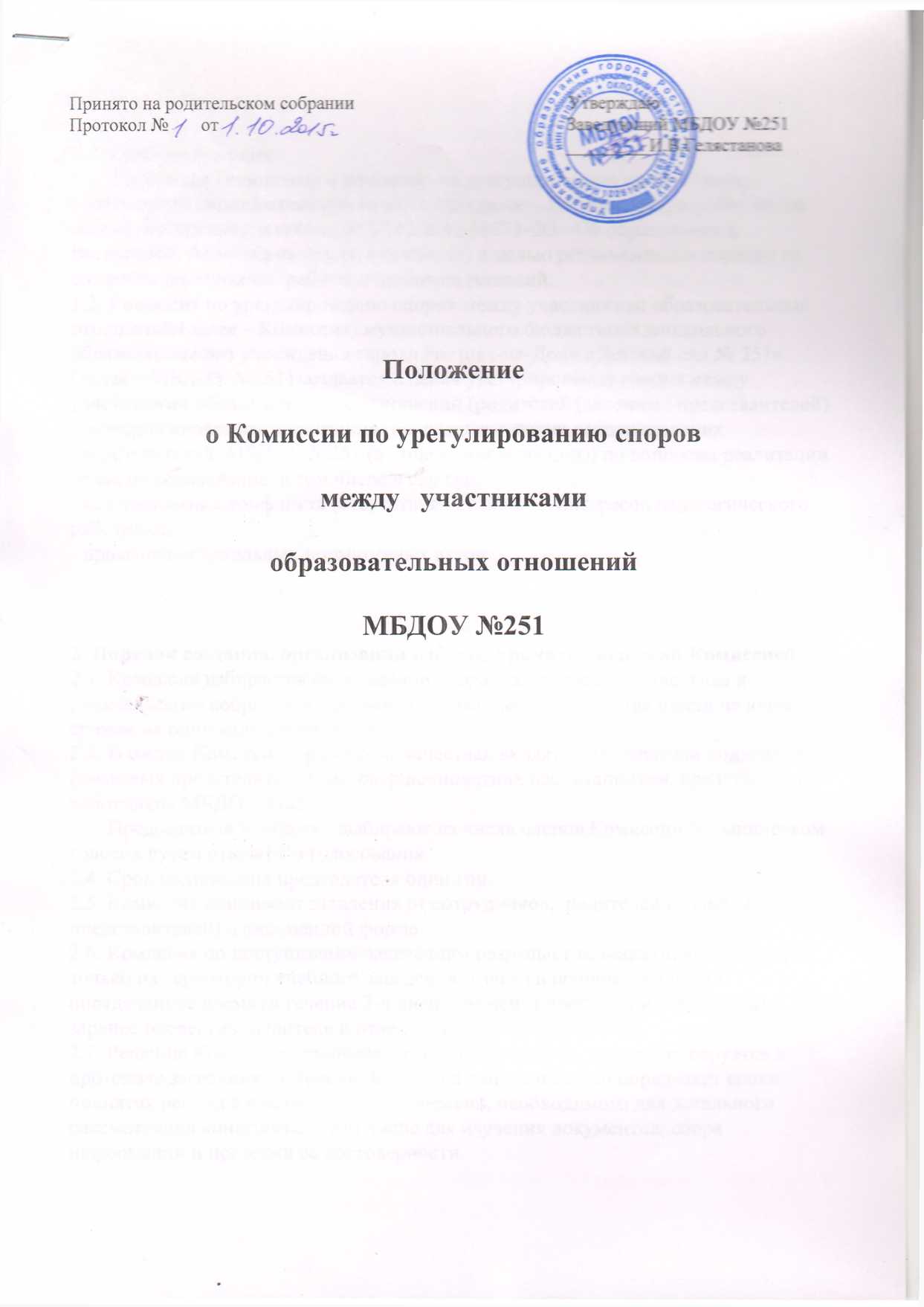 1. Общие положения1.1. Настоящее Положение о комиссии по урегулированию споров между участниками образовательных отношений (далее – Положение) разработано на основе Федерального закона от 29.12.2012 №273-ФЗ «Об образовании в Российской Федерации» (часть 4 статья 45) с целью регламентации порядка ее создания, организации работы и принятия решений.1.2. Комиссия по урегулированию споров между участниками образовательных отношений (далее – Комиссия) муниципального бюджетного дошкольного образовательного учреждения города Ростова-на-Дону «Детский сад № 251» (далее – МБДОУ №251) создается в целях урегулирования споров между участниками образовательных отношений (родителей (законных представителей) несовершеннолетних воспитанников, педагогических работников и их представителей, МБДОУ №251 (в лице администрации)) по вопросам реализации права на образование, в том числе в случаях:- возникновения конфликта (отсутствия конфликта) интересов педагогического работника;- применения локальных нормативных актов.2. Порядок создания, организации работы, принятия решений Комиссией2.1. Комиссия избирается на заседании собрания трудового коллектива и родительского собрания открытым голосованием в количестве шести человек сроком на один календарный год.2.2. В состав Комиссии в равных количествах входят представители родителей (законных представителей) несовершеннолетних воспитанников, представители работников МБДОУ №251.2.3. Председателя Комиссии выбирают из числа членов Комиссии большинством голосов путем открытого голосования.2.4. Срок полномочия председателя один год.2.5. Комиссия принимает заявления от сотрудников,  родителей (законных представителей) в письменной форме.2.6. Комиссия по поступившим заявлениям разрешает возникающие конфликты только на территории учебного заведения, только в полном составе и в определенное время (в течение 3-х дней с момента поступления заявления), заранее оповестив заявителя и ответчика.2.7. Решение Комиссии принимается большинством голосов и фиксируется в протоколе заседания Комиссии. Комиссия самостоятельно определяет сроки принятия решения в зависимости от времени, необходимого для детального рассмотрения конфликта, в том числе для изучения документов, сбора информации и проверки ее достоверности.2.8. Председатель Комиссии подчиняется собранию трудового коллектива, родительскому собранию, но в своих действиях независим, если это не противоречит Уставу МБДОУ №251, законодательству РФ.2.9. Председатель в одностороннем порядке имеет право пригласить для профилактической беседы педагога, сотрудника,  родителей (законных представителей), не собирая для этого весь состав Комиссии.2.10. Председатель имеет право обратиться за помощью к заведующему МБДОУ для разрешения особо острых конфликтов.2.11. Председатель и члены Комиссии не имеют права разглашать информацию, поступающую к ним. Никто, кроме членов Комиссии, не имеет доступа к информации. Заведующий МБДОУ №251 лишь правдиво информируется по запросу.2.12. Комиссия несет персональную ответственность за принятие решений.2.13. Решение Комиссии является обязательным для всех участников образовательных отношений в МБДОУ №251 и подлежит исполнению в сроки, предусмотренные указанным решением.2.14. Решение Комиссии может быть обжаловано в установленном законодательством Российской Федерации порядке.3. Права членов КомиссииКомиссия имеет право:принимать к рассмотрению заявления любого участника образовательных отношений при несогласии с решением или действием руководителя, педагога, сотрудника;принимать решение по каждому спорному вопросу, относящемуся к ее компетенции;запрашивать дополнительную документацию, материалы для проведения самостоятельного изучения вопроса; рекомендовать приостанавливать или отменять ранее принятое решение на основании проведенного изучения при согласии конфликтующих сторон; рекомендовать изменения в локальных актах МБДОУ №251 с целью демократизации основ управления или расширения прав участников образовательных отношений.4. Обязанности членов КомиссииЧлены Комиссии обязаны:присутствовать на всех заседаниях комиссии;принимать активное участие в рассмотрении поданных заявлений в устной или письменной форме;принимать решение по заявленному вопросу открытым голосованием (решение считается принятым, если за него проголосовало большинство членов комиссии при присутствии ее членов в полном составе); принимать своевременно решение, если не оговорены дополнительные сроки рассмотрения заявления;давать обоснованный ответ заявителю в устной или письменной форме в соответствии с пожеланием заявителя.5. Документация5.1. Документация Комиссии выделяется в отдельное делопроизводство.5.2. Заседания Комиссии оформляются протоколом.5.3. Утверждение состава Комиссии и назначение ее председателя оформляются приказом по МБДОУ №251.5.4. Протоколы заседаний Комиссии сдаются в архив МБДОУ №251 и хранятся в документах  три года.